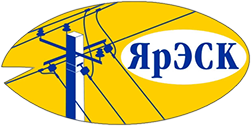 ЯрЭСК выделяет дополнительные мощности для развития производственно-экономической и социальной сферы регионаВ рамках ежегодной инвестиционной программы АО «Ярославская электросетевая компания» - совместное предприятие Правительства Ярославской области и ПАО «МРСК Центра» - выполняет строительство и модернизацию энергообъектов, от надежной работы которых зависит функционирование и развитие предприятий, объектов социальной сферы, комфортная жизнь населения. Наиболее крупными из реализованных в 1 квартале 2016 года проектов стали следующие.АО «ЯрЭСК» увеличило ранее присоединенную мощность фармацевтическому заводу ЗАО «Витафарм» в городе Переславль-Залесский, входящему в фармацевтический кластер региона. Для этого энергетики на подстанции, питающей завод, заменили силовой трансформатор мощностью 250 кВА на более мощный – 400 кВА и проложили кабельную линию 6 кВ протяженностью 400 м. В ближайшее время предприятие сможет повысить объемы выпуска жизненно важных препаратов. Также АО «ЯрЭСК» выполнило технологическое присоединение к сети нового строящегося рынка «Северный», который будет располагаться в шестом жилом микрорайоне города Переславль-Залесский. Для обеспечения надежного электроснабжения объекта социальной инфраструктуры энергетики построили 2-трансформаторную подстанцию общей мощностью 800 кВА, проложили кабельную линию 6 кВ протяженностью 18,5 м. В городе Мышкин энергетики полностью обновили подстанцию, от которой получают электроэнергию хлебозавод, жилой сектор, дачные хозяйства. В целях повышения надежности электроснабжения потребителей на энергообъекте установлен новый трансформатор мощностью 160 кВА, заменены распределительные устройства. 